Маркировка грузовМаркировка - наносимое на упаковку грузового места условное обозначение, содержащее данные, необходимые для надлежащей перевозки и сдачи груза получателю   Маркировка грузов - это элемент технологии внешнеторговых операций, важная часть процесса грузоперевозок. Различают товарную, отправительскую, специальную и транспортную маркировки.

   Маркировка выполняет следующие функции: 
- представляет товаросопроводительную информацию; 
- содержит номер договора, номер транса, весогабаритные характеристики мест, номер места, число мест в партии или трансе и др.; 
- является указанием транспортным фирмам по обращению с грузом ("не кантовать", "беречь от огня", "беречь от влаги" и т. д.).    На территории Российской Федерации маркировка и нанесение этикеток на упаковку грузов производится согласно Межгосударственному стандарту маркировки грузов, введенному в действие с января 1998 года.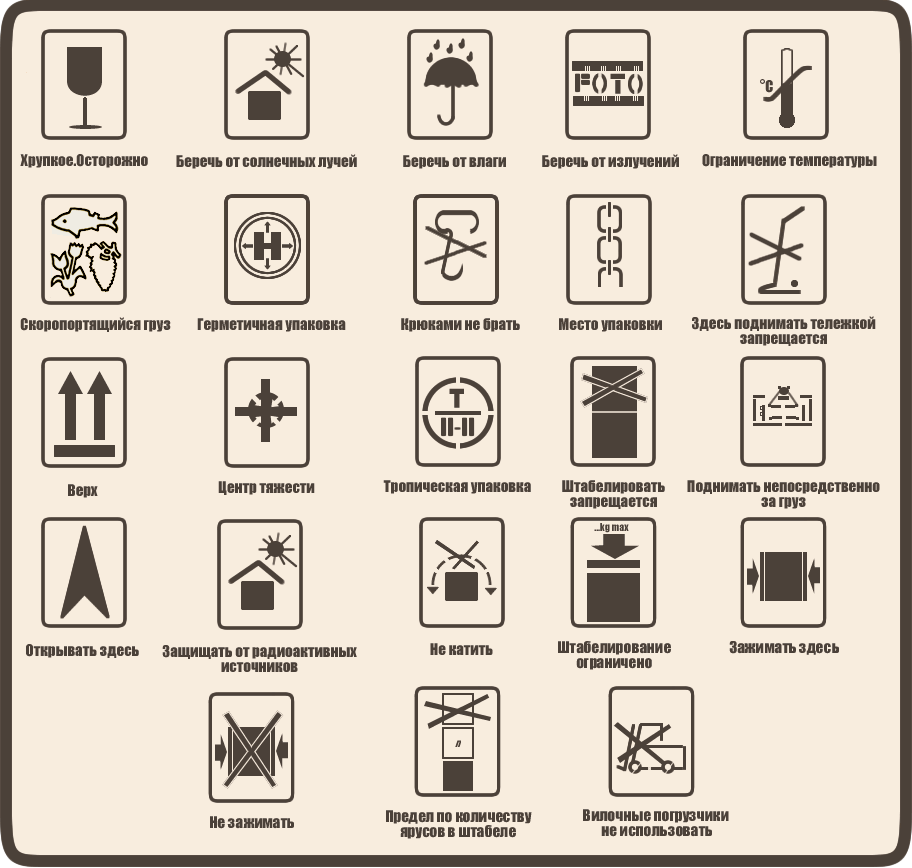 ГОСТ не распространяется на маркировку тары с опасными, скоропортящимися и требующими особых гигиенических или карантинных условий грузами, а также на маркировку, носящую рекламный характер. Маркировка должна содержать отличительный текст и при необходимости предупредительные знаки. Отличительный текст состоит из основных и дополнительных надписей.  Основные надписи — это наименование получателя и место назначения.К дополнительным надписям относятся:масса грузового места-брутто и нетто в килограммах, размер грузового места - длинна,  ширина и высота, если они превышают 1м;наименование отправителя;место отправления;порядковый номер каждого грузового места и количество грузовых мест— через дробь;знаки отправителя — условные обозначения упакованной продукции в числителе дроби перед порядковым номером.Предупредительные знаки должны указывать правильный способ обращения с грузом а) — «осторожно, хрупкое!»; б) — «крюками непосредственно не брать»; в) — «верх, не кантовать»; г) — «боится нагрева»; д) — «место строповки»; е) — «боится сырости»; ж) — «центр тяжести»; з) — «герметичная тара»; и) — «боится излучения».Если требуется предупредительная маркировка, то рекомендуется помещать на таре указания типа ВЕРХ, ВВЕРХ, ЭТОЙ СТОРОНОЙ ВВЕРХ, СТЕКЛО, СОДЕРЖАТЬ В СУХОСТИ, СКОРОПОРТЯЩИЙСЯ ТОВАР, ХРАНИТЬ ЗАМОРОЖЕННЫМ и другие специальные инструкции подобного рода. В случае необходимости следует применять стрелки, указывающие или дополняющие значение слов ВЕРХ или ВВЕРХ. Эти стрелки не должны затемнять значений других маркировок;
 МЕЖГОСУДАРСТВЕННЫЙ СТАНДАРТ МАРКИРОВКИ ГРУЗОВ (выдержки)При перевозке грузов транспортными пакетами на каждом из них должны быть нанесены основные, дополнительные и информационные надписи. При этом вместо порядкового номера места и количества грузовых мест в партии наносят:в числителе — общее количество пакетов в партии;в знаменателе — количество грузовых мест в пакете, в скобках порядковый номер пакета, например: 3/50 (2).Допускается на неупакованные изделия наносить маркировку  непосредственно на изделие.
Манипуляционные знаки (предупредительные надписи) наносят на каждое грузовое место в левом верхнем углу на двух соседних стенках тары. На бочках и барабанах знаки располагают на одном из днищ или на корпусах; на мешках — на одной из сторон.Знак № 9 наносят непосредственно на тару с двух противоположных сторон. Допускается на неупакованные грузы наносить знак № 9 на ярлыки или непосредственно на груз.Знак № 12 наносят на соседние боковую и торцовую поверхности упаковки на месте проекции фактического центра тяжести груза на эти поверхности. На грузы, транспортируемые на открытом подвижном составе, знак № 12 дополнительно наносят на верхней и нижней сторонах упаковки.Маркировку наносят типографским, литографским, электролитическим способами, окраской по трафарету, штемпелеванием, штампованием, выжиганием, продавливанием, печатанием на машинке, маркировочными машинами. Допускается на ярлыках четко и разборчиво наносить наименование грузополучателя и пункта назначения, а также на ярлыках и непосредственно на таре — количество грузовых мест и порядковый номер места в партии от руки при условии обеспечения сохранности надписей до получателя.Ярлыки прикрепляют к упаковке (грузу) клеем, болтами, шурупами, проволокой, шпагатом и другими материалами, обеспечивающими сохранность груза и маркировки.Краска, применяемая для маркировки, не должна быть липкой и стираемой, при необходимости краска должна быть водостойкой, светостойкой, солестойкой и стойкой к воздействию тропического климата, высоких и низких температур. Манипуляционные знаки и надписи должны быть темного цвета на светлых поверхностях и , светлого на темных.Знак № 1 допускается выполнять красного цвета на светлом фоне при транспортировании груза по железной дороге.
Знак № 6 выполняют голубым цветом на светлом фоне.Знак № 13 выполняют красным цветом.Допускается на знаке № 3 не указывать символ дождевых капель.Допускается наносить Манипуляционные знаки с просветами.Необходимость нанесения манипуляционных знаков должна бать установлена в стандартах или других нормативных документах на продукцию.Допускается не наносить основные, дополнительные и информационные надписи (кроме масс брутто и нетто) при перевозке грузов автомобильным транспортом и в универсальных контейнерах, кроме автомобилей и контейнеров, загружаемых мелкими отправками.Рекомендуемые размеры ярлыков для нанесения манипуляционных знаков указаны в таблице 1.Допускается увеличивать размеры ярлыка при совмещении на одном ярлыке нескольких манипуляционных знаков или надписей транспортной маркировки и манипуляционных знаков.На ярлыках, изготовленных типографским способом, знак должен быть на расстоянии не менее 5 мм от края ярлыка.Рекомендуемые высоты шрифта для нанесения маркировочных надписей:  3, 6, 8, 10, 15, 30, 50 и 100 мм.Шрифты высотой З и 6 мм не допускается применять при нанесении надписей непосредственно на тару.Рекомендуемая высота шрифта для основных надписей, а также надписей транспортных организаций, наносимых непосредственно на тару:30 мм — при длине или ширине грузового места до 0,5 м включ.;50 мм — при длине или ширине грузового места свыше 0,5 до 1,5 м включ.;100 мм — при длине или ширине грузового места свыше 1,5 м.Рекомендуемая высота шрифта для дополнительных и информационных надписей, наносимых непосредственно на тару:10 мм — при длине или ширине грузового места до 0,5 м включ.;15 мм — при длине или ширине грузового места свыше 0,5 до 1,5 м включ.;30 мм — при длине или ширине грузового места свыше 1,5 м.   При невозможности размещения транспортной маркировки непосредственно на упаковке допускается уменьшать высоту надписей и размеры знака на 1—2 градации.Основные надписи:номер контракта и (или) номер заказа иностранного покупателя;номер заказа-наряда;номер грузового места — указывается дробью: в числителе — порядковый номер места в партии, в знаменателе - количество мест в партии;полное наименование или условное обозначение иностранного грузополучателя;наименование пункта назначения с указанием станции или порта перегрузки;страна назначения груза;станция и дорога назначения груза;товарные знаки и марки грузоотправителя. Дополнительные надписи:наименование экспортирующей организации — полное или условное;пункт отправления груза; станция и дорога отправления.Информационные надписи:габаритные размеры грузового места в сантиметрах;массы нетто и брутто в килограммах;объем грузового места в кубических метрах;
 
Содержание маркировки, характеризующей тару:товарный знак (или) наименование предприятия-изготовителя;номер тары по нормативному документу;обозначение нормативного документа.На многооборотную тару должна быть нанесена надпись «Многооборотная».Маркировку, характеризующую тару, кроме мешков, наносит на тару ее изготовитель.Маркировку, характеризующую мешки, указывают на кипах или пачках, в которые упакованы мешки.Допускается наносить маркировку, характеризующую тару, на ярлыки.Маркировку, характеризующую тару, наносят:на ящики — в левом верхнем углу торцовой стенки, свободной от маркировки, характеризующей груз;на ящиках с обечайкой — на боковой стенке ящика;на бочках и барабанах — на одном из днищ, свободном от маркировки, характеризующей груз; допускается наносить маркировку на корпусе;на баллонах — на дне.Место нанесения на канистрах, флягах и других видах транспортной тары устанавливают в нормативных документах на эти виды тары.
 Способы нанесения маркировки тары:                                    
 деревянной — окраской по трафарету, штемпелеванием, выжиганием;картонной — типографским способом, штемпелеванием;металлической — окраской по трафарету, выдавливанием;пластмассовой — маркировка выполняется на пресс-форме.Маркировка, характеризующая тару, может наноситься специальными маркировочными машинами.Номер ярлыкаРазмер ярлыка (пред. откл. + 10 мм)Размер грузового места (груза)Размер грузового места (груза)Номер ярлыкаРазмер ярлыка (пред. откл. + 10 мм)Длина или ширинаВысота152 х 74До 1000 включ.До 190 включ.274 х 1051000Св.1903105 х 148Св.1000-4148 х 2101500-Примечание - Рекомендуется применять ярлыки размерами 37 х 52 мм, 26 х 37 мм, если размеры грузового места не позволяют применять размеры ярлыков, указанные в таблице 1, при этом размеры манипуляционных знаков выбирают произвольно при условии соблюдения изображения знака.Примечание - Рекомендуется применять ярлыки размерами 37 х 52 мм, 26 х 37 мм, если размеры грузового места не позволяют применять размеры ярлыков, указанные в таблице 1, при этом размеры манипуляционных знаков выбирают произвольно при условии соблюдения изображения знака.Примечание - Рекомендуется применять ярлыки размерами 37 х 52 мм, 26 х 37 мм, если размеры грузового места не позволяют применять размеры ярлыков, указанные в таблице 1, при этом размеры манипуляционных знаков выбирают произвольно при условии соблюдения изображения знака.Примечание - Рекомендуется применять ярлыки размерами 37 х 52 мм, 26 х 37 мм, если размеры грузового места не позволяют применять размеры ярлыков, указанные в таблице 1, при этом размеры манипуляционных знаков выбирают произвольно при условии соблюдения изображения знака.